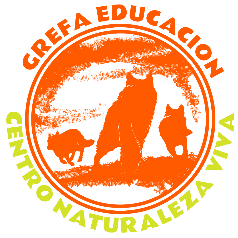 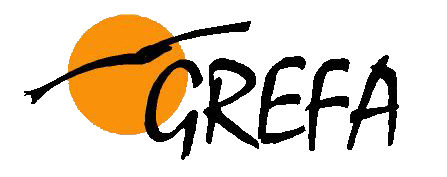 CAMPAMENTOS DE VERANO 2021ParticipanteNombre______________________________________________________________________ Apellidos_____________________________________________________________________Edad___________________	Fecha de nacimiento__________________________________Dirección_____________________________________________________________________Localidad______________________________________   Provincia______________________Autorización de participaciónDº./Dª.______________________________________________________,con DNI: ________________________ , como padre, madre, tutor/-a legal* autorizo al menor referido en esta inscripción a participar en los "Campamentos de Verano" organizados por GREFA en las fechas (señalar con una "x" lo que proceda):Del 28 de Junio al 2 de Julio de 2021 (5 días)Del 05 al 16 de Julio de 2021 (10 días)Del 19 al 30 de Julio de 2021 (10 días)SOY SOCIO DE GREFA Firmado:En _______________ ,a ______ de _______________ de 2021*En caso necesario acredítese la guardia y custodia legal del participante.Padre, Madre, Tutor/-a (1)Nombre y apellidos____________________________________________________________Contacto (teléfono, email) _____________________________________________________	Padre, Madre, Tutor/-a (2)Nombre y apellidos____________________________________________________________Contacto (teléfono, email) ______________________________________________________	Personas Autorizadas a recoger  al menor: Nombre, parentesco y teléfono de contacto1.___________________________________________________________2.___________________________________________________________DATOS MÉDICOS¿Tiene alergias?________________________________________________________________¿Sigue algún tipo de tratamiento médico que considere necesario poner en nuestro conocimiento? ________________________________________________________________¿Padece alguna afección frecuente? ______________________________________________¿Sufre algún tipo de discapacidad motora o intelectual que considere necesario poner en nuestro conocimiento?__________________________________________________________ _____________________________________________________________________________¿Tiene miedo hacia algo en especial? ______________________________________________Otras observaciones* ________________________________________________________________________________________________________________________________________* Si fuera necesario, adjuntar un informe médico o un escrito más extenso.NOTA: En caso de que los asistentes necesiten tomar medicación durante la estancia en el centro, GREFA no se puede responsabilizar de su administración.